http://www.gamaniak.com/video-7255-bref-jai-drague-cette-fille.html TRANSCRIPTION :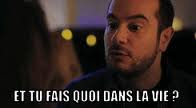 Bref j’avais repéré cette fille à la soirée de Maude. Alors j’ai demandé à Maude si elle avait un copain. Elle m’a dit : « je sais pas ». J’ai demandé à Kevan, il a dit : « je sais pas ». J’ai demandé à Baptiste, il a dit : « j’entends pas ! ». J’ai demandé à Christine, elle m’a dit « … ». J’ai pris ça pour un non. Alors j’y suis allé. Je lui ai fait une blague, elle a rigolé. Je lui en ai fait une deuxième. Elle n’a pas rigolé. Mais elle n’avait pas compris.  « J’avais pas compris ». Alors ça va. Un mec est arrivé : « Je m’appelle Steve ». J’ai cru que c’était son mec, alors je suis parti. En fait, c’était son pote homo. « Allez, j’y vais, je vais m’éclater ! » Je suis revenu. Elle avait un pop-corn sucré sur l’épaule. J’ai fait comme si je ne l’avais pas vu, mais je me suis demandé comment il était arrivé là. Je lui ai demandé : « tu fais quoi dans la vie ? » «Je suis caissière » C’était pas intéressant « Dans un sex-shop » C’était intéressant. « Du coup, j’ai plein d’échantillons » C’était très intéressant. « C’est vachement bien ça ! » J’ai reçu un texto avec écrit : « BAISE-LAAAAAAAA » avec huit A, très exactement. C’était Keiron, sur le canapé, qui nous matait depuis tout à l’heure. Elle m’a demandé : « pourquoi tu souris ? » J’ai bafouillé : « heu, non » Je lui ai dit que ma mère était malade. « Quoi ? » mais qu’elle allait mieux. En y réfléchissant, j’ai compris comment le pop-corn sucré était arrivé là. Steve. Elle m’a dit : « je vais fumer ». Je supporte pas la cigarette. « Tu viens ? » Mais je supporte pas la solitude. Elle m’a jeté un regard. Ça m’a troublé. Et puis Keiron m’a fait un signe discret pour m’encourager. Ça m’a encouragé. On a rediscuté, elle m’a soufflé 1, 2, 3, 4, 5, 6, 7 fois sa putain de fumée dans le visage, puis elle m’a demandé : « Je peux prendre ton numéro ? » Yes ! Je lui ai donné, elle m’a dit : « Merci, hein, c’est Steve qui va être content ! Il m’a tannée toute la soirée pour avoir ton numéro. » Alors je lui ai répondu : « depuis tout à l’heure tu as un pop-corn sucré sur l’épaule, salut ». Bref, j’ai dragué cette fille.Réécrivez le dialogue au discours direct, puis au discours rapporté.Exemple :	Je lui ai dit : « tu es belle ».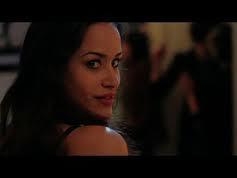 		Je lui ai dit qu’elle était belle.Bref j’avais repéré cette fille à la soirée de Maude. Alors j’ai demandé à Maude ……… « Est-ce qu’elle a un copain ? »………….………si elle avait un copain. ……………………….Elle m’a dit : 	…………………………………………………………………………….		……………………………………………………………………………J’ai demandé à Kevan, il a dit : 	…………………………………………………………………………….				……………………………………………………………………………J’ai demandé à Baptiste, il a dit : …………………………………………………………………………….				……………………………………………………………………………J’ai demandé à Christine, elle m’a dit « … ». J’ai pris ça pour un non. Alors j’y suis allé. Je lui ai fait une blague, elle a rigolé. Je lui en ai fait une deuxième. Elle n’a pas rigolé. Mais elle n’avait pas compris.  …………………………………………………………………………….……………………………………………………………………………Alors ça va. Un mec est arrivé : 	…………………………………………………………………………….				……………………………………………………………………………J’ai cru que c’était son mec, alors je suis parti. En fait, c’était son pote homo. ……………………………………………………………………………. ……………………………………………………………………………Je suis revenu. Elle avait un pop-corn sucré sur l’épaule. J’ai fait comme si je ne l’avais pas vu, mais je me suis demandé comment il était arrivé là. Je lui ai demandé : 	……………………………………………………………………………. 			………………………………………………………………………………………………………………………………………………………….C’était pas intéressant…………………………………………………………………………… …………………………………………………………………………….C’était intéressant. ………………………………………………………………………………………………………………………………………………………….C’était très intéressant.…………………………………………………………………………… …………………………………………………………………………….……………………………………………………………………………J’ai reçu un texto avec écrit : 	……………………………………………………………………………. 				…………………………………………………………………………… avec huit A, très exactement. C’était Keiron, sur le canapé, qui nous matait depuis tout à l’heure. Elle m’a demandé	…………………………………………………………………………….			……………………………………………………………………………J’ai bafouillé « euh, non » Je lui ai dit 	…………………………………………………………………………….. …………………………………………………………………………… « Quoi ? » mais 	………………………………………………………………………….. 	……………………………………………………………………………En y réfléchissant, j’ai compris comment le pop-corn sucré était arrivé là. Steve. Elle m’a dit 	…………………………………………………………………………….……………………………………………………………………………Je supporte pas la cigarette. …………………………………………………………………………….……………………………………………………………………………Mais je supporte pas la solitude. Elle m’a jeté un regard. Ça m’a troublé. Et puis Keiron m’a fait un signe discret pour m’encourager. Ça m’a encouragé. On a rediscuté, elle m’a soufflé 1, 2, 3, 4, 5, 6, 7 fois sa putain de fumée dans le visage, puis elle m’a demandé :	…………………………………………………………………………….Yes !		……………………………………………………………………………Je lui ai donné, elle m’a dit …………………………………………………………………………….…………………………………………………………………………….…………………………………………………………………………………………………………………………………………………………Alors je lui ai répondu	 …………………………………………………………………………….			…………………………………………………………………………… Bref, j’ai dragué cette fille.